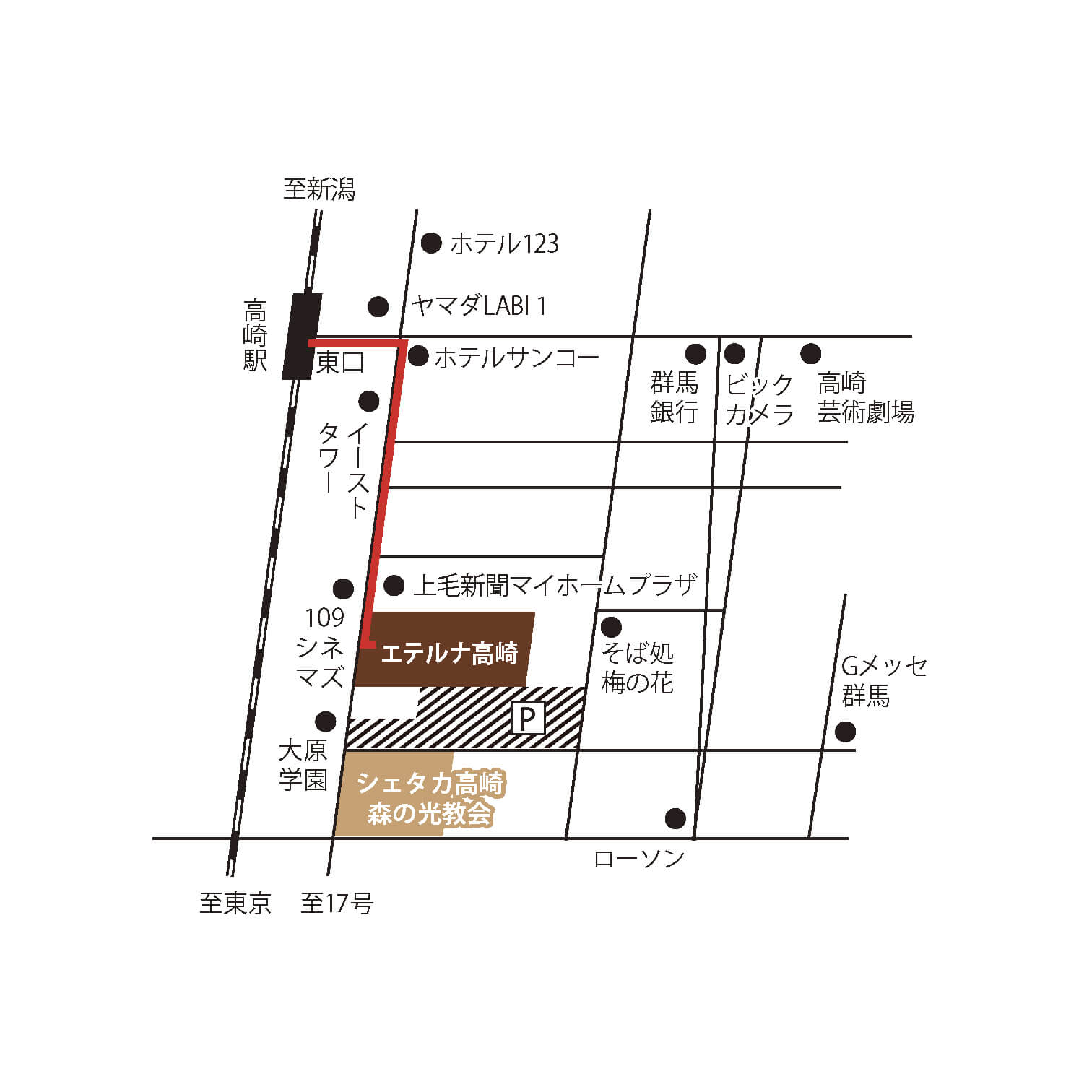 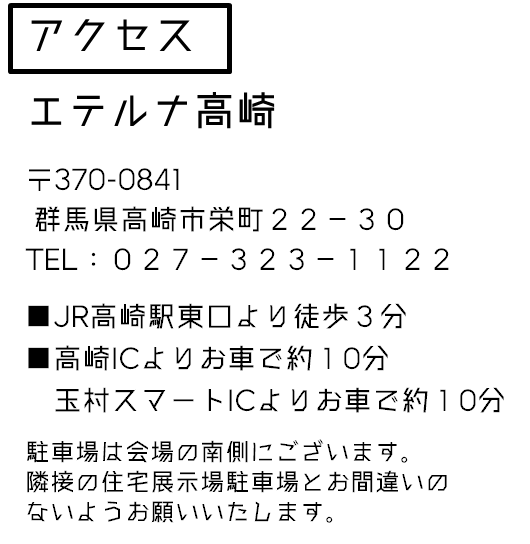 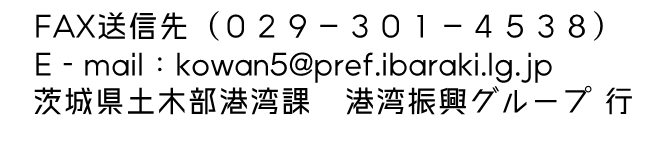 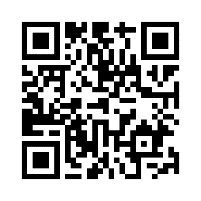 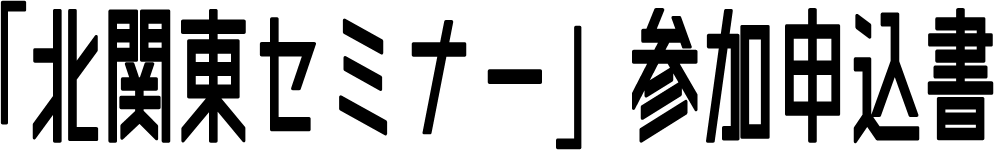 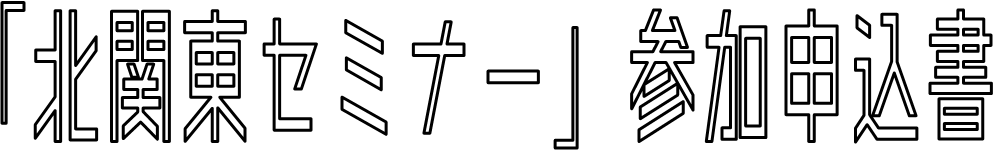 　　　＜参加者氏名＞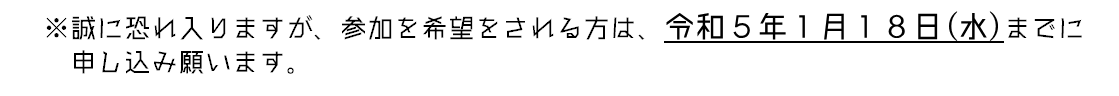 御社名ご住所ご連絡先（TEL）ご連絡先（E-mail）御所属御職名御芳名